Version ControlTablesTable 1	Proposed Changes	7Table 2	Change Log	13Table 3	Impact Summary	33Table 4	Change Proposal Conformance Details	34Table 5	Issues list	35Table 6	ASWG Vote Results	35FiguresNo table of contents entries found.Change Proposal This Change Proposal is to accommodate changes to the B2M and B2B system related to following requirements:AEMO requests that the ASWG commence the formal change process cycle as soon as possible with a view of approving and publishing an updated schema version on 15th March 2023 at the latest.  The system changes are scheduled to be deployed into the production environment ahead of the Procedure effective dates of dependent initiatives.Description of the proposed changeThe proposed changes are listed in the following table. Proposed ChangesChange Description MSDR : There is currently no C1 replication report for the codes tables (Codes/Codes Dated/Code Combos etc), which is now extensively used for the new enumerations in MSDR project. These tables will be added to schema for being replicated though C1 report. Schema changes required for MSDR are as follows:Define following new complex elements in schema for representation of code(s) tables:MSATSCodeGroupsRowMSATSCodesDatedRowMSATSCodeComboRowMSATSCodesRowIncrease length of MSATSCodeValue  from 15 to 100 Update version attribute for MSATSCodeValuesRow  from r19 to r43.CDR: Addition of new field to provide more complete and accurate Standing Data to support CDR.Schema changes required for CDR are as follows:Addition of new field ‘LastConsumerChangeDate’ to existing ElectricityNMIMasterGroup and ElectricityMasterStandingData.Update version attribute of following existing elements from r42 to r43:ElectricityNMIMasterRowElectricityNMIMasterRowBDTElectricityCATSChangeRequestNMIMasterRow and ElectricityStandingDataSAPS: Schema changes required for SAPS are as follows:Define new complex element ‘NodeHierarchyRow‘ in schema for representation of node hierarchy tableDefine new element as RoleCategory for ParticipantRolesRow B2B : As part of B2B Cosulatation v3.8, One Way Notification Process will include a new transaction ‘SharedFuseNotification’ to indicate the current status of a shared fuse arrangement. The Change is focused on delivering uniformity and process efficiencies in B2B communications for shared fuse arrangements to support the Metering Coordinator Planned Interruption (MCPI) rule change, which introduced new obligations for Retailers and MCs to provide information to the DNSP regarding the shared fuse status at a site.As part of B2B Cosulatation v3.7, Changes to Person Name Given and Person Name Title fields were implemented without modifying the schema. PersonNameTitle and PersonGivenName fields are now optional rather than mandatory. The schema is modified to reflect these changes.Schema changes required for B2B are as follows:Define new transaction SharedFuseNotification with following elements:NMI, NMIChecksumIdentifiedDateSharedIsolationPointFlagReason for ChangeThese changes are made in the interests of improving efficiency, reducing costs and ensuring compliance with the National Electricity Objective. These changes were consulted and agreed upon in various forums.The new fields added in schema provided an opportunity to ensure MSATS Standing Data reflects the needs of the market by standardising the data and ensuring that data are complete, accurate and useful.The MC, MP or Retailer will generate the new B2B transaction ‘SharedFuseNotification’ (either via participant market systems or the MSATS browser) with an appropriate code to indicate the status of the Shared Fuse indicator for each NMI. Supplied DocumentsNot applicable.Business process documentCurrently a number of standing data fields are poorly utilised—the data is incomplete, ‘nonsense’ and as a result, is not useful.AEMO is proposing that all standing data must be complete, accurate, and useful. • Complete: No more “optional” fields—only “mandatory” or “required”. • Accurate: Minimal free text, structured fields. • Useful:  All underutilised fields to be reviewed and/or removed.OtherNot applicable.Baseline SchemaThe schema used as a basis for this proposal is r42.
Approval Proposal Proposed ChangesDraft schemas Change log The following changes have been implemented in this draft:Change LogSchema change descriptionaseXml_r43.xsdNew file to replace aseXML_r42.xsd and include the r423 file versions listed below.<xsd:schema xmlns="urn:aseXML:r43" xmlns:xsd="http://www.w3.org/2001/XMLSchema" xmlns:xsi="http://www.w3.org/2001/XMLSchema-instance" targetNamespace="urn:aseXML:r43" version="r43" xsi:schemaLocation="urn:aseXML:r43 aseXML_r43.xsd"><xsd:include schemaLocation="CATSTableReplication_r43.xsd"><xsd:include schemaLocation="Common_r43.xsd"><xsd:include schemaLocation="Electricity_r43.xsd"><xsd:include schemaLocation="ElectricityMasterStandingData_r43.xsd"/><xsd:include schemaLocation="Events_r43.xsd"><xsd:include schemaLocation="OneWayNotification_r43.xsd"><xsd:include schemaLocation="Transactions_r43.xsd">CATSTableReplication_r43.xsdAdded following new complex elements :MSATSCodeGroupsRowMSATSCodesDatedRowMSATSCodeComboRowMSATSCodesRowNodeHierarchyRowAdded following simple type elements:MSATSCodeGroupMSATSCodeTableTypeMSATSCodeIncrease data length of existing element ‘MSATSCodeValue’ from 15 to 100 charactersAdded new element RoleCategory in existing ParticipantRolesRow complex typeUpdated version attribute of following existing elements from r42 to 43:ElectricityNMIMasterRowElectricityNMIMasterRowBDTElectricityCATSChangeRequestNMIMasterRowRename file to r43 version.<!-- MSATS_CODE_GROUPS Row  -->	<xsd:complexType name="MSATSCodeGroupsRow">		<xsd:annotation>			<xsd:documentation>Purpose - Row of the MSATSCodeGroups tableMSATS Data Model Table - MSATS_CODE_GROUPSReplication Table Name - MSATSCodeGroups			</xsd:documentation>		</xsd:annotation>		<xsd:complexContent>			<xsd:extension base="ReplicationBaseRow">				<xsd:sequence>					<xsd:element name="CodeGroup" type="MSATSCodeGroup"/>					<xsd:element name="Description" type="MSATSCodeValueDescription"/>					<xsd:element name="CodeTable" type="MSATSCodeTableType"/>					<xsd:element name="CodeGroupLastChanged" type="xsd:dateTime" minOccurs="0"/>				</xsd:sequence>				<xsd:attribute name="version" type="r43" use="optional" default="r43"/>			</xsd:extension>		</xsd:complexContent>	</xsd:complexType>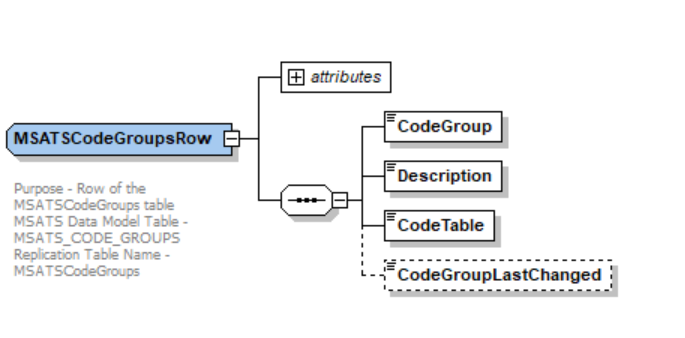 <!-- MSATS_CODES_DATED Row  -->	<xsd:complexType name="MSATSCodesDatedRow">		<xsd:annotation>			<xsd:documentation>Purpose - Row of the MSATSCodesDated tableMSATS Data Model Table - MSATS_CODES_DATEDReplication Table Name - MSATSCodesDated			</xsd:documentation>		</xsd:annotation>		<xsd:complexContent>			<xsd:extension base="ReplicationDateRangeRow">				<xsd:sequence>					<xsd:element name="CodeGroup" type="MSATSCodeGroup"/>					<xsd:element name="Code" type="MSATSCode"/>					<xsd:element name="Value" type="MSATSCodeValue" minOccurs="0"/>					<xsd:element name="Description" type="MSATSCodeValueDescription" minOccurs="0"/>				</xsd:sequence>				<xsd:attribute name="version" type="r43" use="optional" default="r43"/>			</xsd:extension>		</xsd:complexContent>	</xsd:complexType>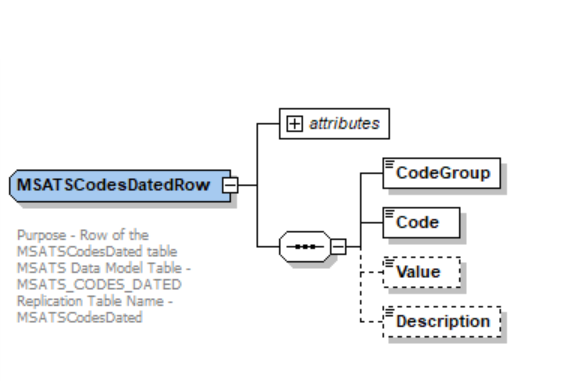 	<!-- MSATS_CODE_COMBOS Row  -->	<xsd:complexType name="MSATSCodeComboRow">		<xsd:annotation>			<xsd:documentation>Purpose - Row of the MSATSCodesDated tableMSATS Data Model Table - MSATS_CODE_COMBOSReplication Table Name - MSATSCodeCombo			</xsd:documentation>		</xsd:annotation>		<xsd:complexContent>			<xsd:extension base="ReplicationDateRangeRow">				<xsd:sequence>					<xsd:element name="CodeGroup" type="MSATSCodeGroup"/>					<xsd:element name="Code1" type="MSATSCode"/>					<xsd:element name="Code2" type="MSATSCode" nillable="true" minOccurs="0"/>                                                                  <xsd:element name="Code3" type="MSATSCode" nillable="true" minOccurs="0"/>					<xsd:element name="Code4" type="MSATSCode" nillable="true" minOccurs="0"/>					<xsd:element name="Code5" type="MSATSCode" nillable="true" minOccurs="0"/>					<xsd:element name="Value" type="MSATSCodeValue" minOccurs="0"/>					<xsd:element name="Description" type="MSATSCodeValueDescription" minOccurs="0"/>				</xsd:sequence>				<xsd:attribute name="version" type="r43" use="optional" default="r43"/>			</xsd:extension>		</xsd:complexContent>	</xsd:complexType>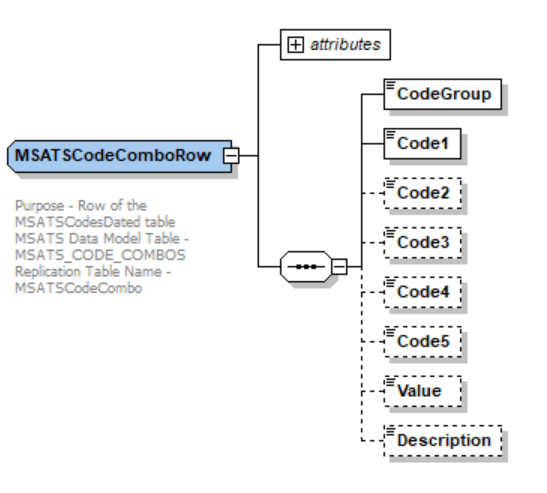 <!-- MSATS_CODES Row  -->	<xsd:complexType name="MSATSCodesRow">		<xsd:annotation>			<xsd:documentation>Purpose - Row of the MSATSCodes tableMSATS Data Model Table - MSATS_CODESReplication Table Name - MSATSCodes			</xsd:documentation>		</xsd:annotation>		<xsd:complexContent>			<xsd:extension base="ReplicationBaseRow">				<xsd:sequence>					<xsd:element name="CodeGroup" type="MSATSCodeGroup"/>					<xsd:element name="Code" type="MSATSCode"/>					<xsd:element name="Value" type="MSATSCodeValue" minOccurs="0"/>					<xsd:element name="Description" type="MSATSCodeValueDescription" minOccurs="0"/>				</xsd:sequence>				<xsd:attribute name="version" type="r43" use="optional" default="r43"/>			</xsd:extension>		</xsd:complexContent>	</xsd:complexType>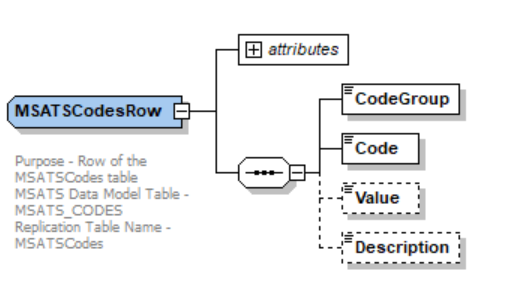 	<!-- NODE_HIERARCHY Row  -->	<xsd:complexType name="NodeHierarchyRow">		<xsd:annotation>			<xsd:documentation>Purpose - Row of the NodeHierarchy tableMSATS Data Model Table - NODE_HIERARCHYReplication Table Name - NodeHierarchy			</xsd:documentation>		</xsd:annotation>		<xsd:complexContent>			<xsd:extension base="ReplicationDateRangeRow">				<xsd:sequence>					<xsd:element name="NodeName" type="xsd:string" nillable="true" minOccurs="0"/>					<xsd:element name="NodeType" type="xsd:string"/>					<xsd:element name="ParentNodeName" type="xsd:string" minOccurs="0"/>					<xsd:element name="ParentNodeType" type="xsd:string" minOccurs="0"/>					<xsd:element name="SettlementIndicator" type="xsd:string" minOccurs="0"/>				</xsd:sequence>				<xsd:attribute name="version" type="r43" use="optional" default="r43"/>			</xsd:extension>		</xsd:complexContent>	</xsd:complexType>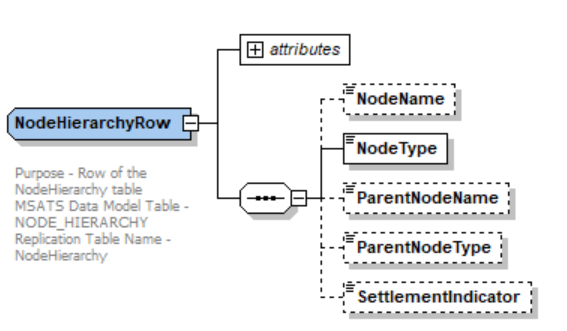 <xsd:simpleType name="MSATSCodeGroup">		<xsd:annotation>			<xsd:documentation>MSATS Data Model Column - CodeGroup			</xsd:documentation>		</xsd:annotation>		<xsd:restriction base="xsd:string">			<xsd:maxLength value="50"/>			<xsd:minLength value="1"/>			<xsd:whiteSpace value="collapse"/>		</xsd:restriction><xsd:simpleType name="MSATSCode">		<xsd:annotation>			<xsd:documentation>MSATS Data Model Column - MSATSCode			</xsd:documentation>		</xsd:annotation>		<xsd:restriction base="xsd:string">			<xsd:maxLength value="50"/>			<xsd:minLength value="1"/>			<xsd:whiteSpace value="collapse"/>		</xsd:restriction>	</xsd:simpleType>	</xsd:simpleType><xsd:simpleType name="MSATSCodeTableType">		<xsd:annotation>			<xsd:documentation>MSATS Data Model Column - CodeTable			</xsd:documentation>		</xsd:annotation>		<xsd:restriction base="xsd:string">			<xsd:maxLength value="15"/>			<xsd:minLength value="1"/>			<xsd:whiteSpace value="collapse"/>		</xsd:restriction>	</xsd:simpleType><xsd:simpleType name="MSATSCodeValue">		<xsd:annotation>			<xsd:documentation>MSATS Data Model Column - CodeValue			</xsd:documentation>		</xsd:annotation>		<xsd:restriction base="xsd:string">			<xsd:maxLength value="100"/>			<xsd:minLength value="1"/>			<xsd:whiteSpace value="collapse"/>		</xsd:restriction>	</xsd:simpleType><xsd:complexType name="ParticipantRolesRow">		<xsd:annotation>			<xsd:documentation>Purpose - Row of the Participant Roles tableMSATS Data Model Table - CATS_Participant_RolesReplication Table Name - ParticipantRoles			</xsd:documentation>		</xsd:annotation>		<xsd:complexContent>			<xsd:extension base="ReplicationDateRangeRow">				<xsd:sequence>					<xsd:element name="ParticipantID" type="PartyIdentifier"/>					<xsd:element name="Role" type="RoleIdentifier"/>					<xsd:element name="RoleCategory" type="RoleCategory" minOccurs="0"/>				</xsd:sequence>			</xsd:extension>		</xsd:complexContent></xsd:complexType>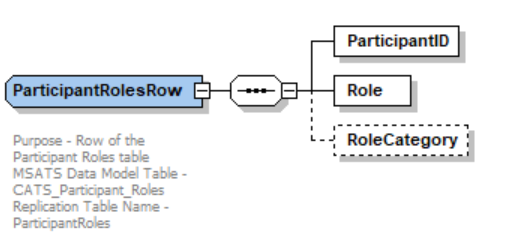 <!-- Electricity NMI Standing Data Replication Row Types -->	<xsd:complexType name="ElectricityNMIMasterRow">		<xsd:annotation>			<xsd:documentation>Purpose - Row of the Electricity NMI Master Standing Data tableMSATS Data Model Table - CATS_NMI_DataReplication Table Name - ElectricityNMIMaster			</xsd:documentation>		</xsd:annotation>		<xsd:complexContent>			<xsd:extension base="ReplicationDateRangeRow">				<xsd:sequence>					<xsd:element name="NMI" type="NMIBase"/>					<xsd:group ref="ElectricityNMIMasterGroup"/>				</xsd:sequence>				<xsd:attribute name="version" type="r43" use="optional" default="r43"/>			</xsd:extension>		</xsd:complexContent>	</xsd:complexType><!-- BDT Row Types -->	<xsd:complexType name="ElectricityNMIMasterRowBDT">		<xsd:annotation>			<xsd:documentation>Purpose - Row of the Electricity NMI Master Standing Data table extended by BDTStatus and Event for Bulk Data ToolMSATS Data Model Table - CATS_NMI_DataReplication Table Name - ElectricityNMIMaster			</xsd:documentation>		</xsd:annotation>		<xsd:complexContent>			<xsd:extension base="ReplicationDateRangeRow">				<xsd:sequence>					<xsd:group ref="ElectricityNMIMasterGroup"/>					<xsd:element name="BDTStatus" type="BDTStatus" minOccurs="0"/>					<xsd:element name="Event" type="Event" minOccurs="0" maxOccurs="unbounded"/>				</xsd:sequence>				<xsd:attribute name="version" type="r43" use="optional" default="r43"/>			</xsd:extension>		</xsd:complexContent>	</xsd:complexType><xsd:complexType name="ElectricityCATSChangeRequestNMIMasterRow">		<xsd:annotation>			<xsd:documentation>Purpose - Row of the Electricity CATS Change Request NMI Master Standing Data tableMSATS Data Model Table - CATS_Inbound_NMI_DataReplication Table Name - ElectricityCATSChangeRequestNMIMaster			</xsd:documentation>		</xsd:annotation>		<xsd:complexContent>			<xsd:extension base="ReplicationBaseRow">				<xsd:sequence>					<xsd:element name="RequestID" type="CATSRequestIdentifier"/>					<xsd:group ref="ElectricityNMIMasterGroup"/>				</xsd:sequence>				<xsd:attribute name="version" type="r43" use="optional" default="r43"/>			</xsd:extension>		</xsd:complexContent></xsd:complexType>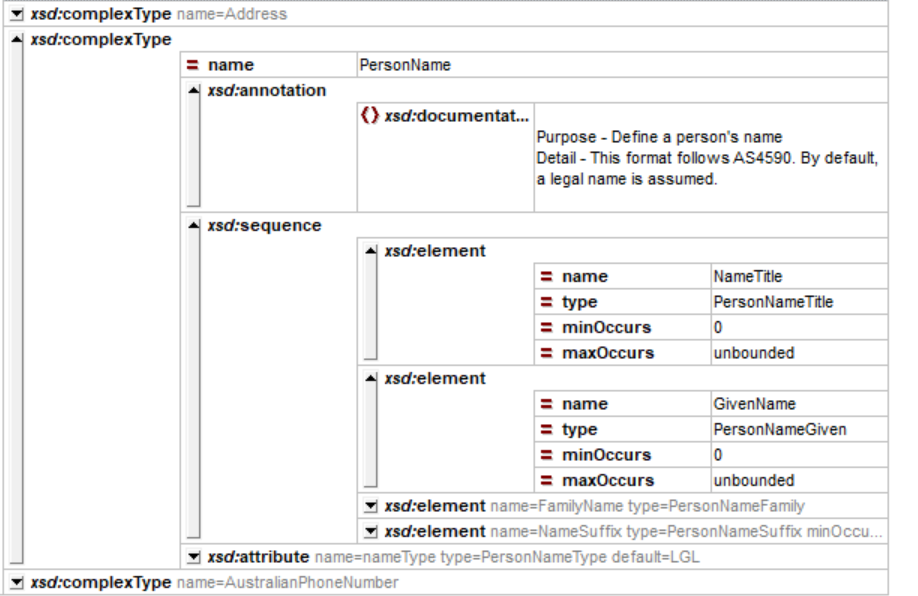 Common_r43.xsdAdded new ‘RoleCategory’ element.Rename file to r43 version.<xsd:simpleType name="RoleCategory">		<xsd:annotation>			<xsd:documentation>Purpose - Identify the role category.MSATS Data Model Column - Role_Category</xsd:documentation>		</xsd:annotation>		<xsd:restriction base="xsd:string">			<xsd:maxLength value="15"/>		</xsd:restriction>	</xsd:simpleType>Electricity_r43.xsdUpdate version attribute of ‘ElectricityStandingData’ from r42 to r43Rename file to r43 version<xsd:complexType name="ElectricityStandingData">		<xsd:annotation>			<xsd:documentation>Purpose - Standing data associated with an electricity NMI.Detail - The structure supports multiple data streams, meters and role assignments. Note that because this type is derived from the NMIStandingData type, it begins with the elements defined for that type, notably the NMI.</xsd:documentation>		</xsd:annotation>		<xsd:complexContent>			<xsd:extension base="NMIStandingData">				<xsd:sequence>					<xsd:element name="MasterData" type="ElectricityMasterStandingData" minOccurs="0"/>					<xsd:element name="RoleAssignments" type="RoleAssignments" minOccurs="0"/>					<xsd:element name="DataStreams" type="ElectricityDataStreams" minOccurs="0"/>					<xsd:element name="MeterRegister" type="ElectricityMeters" minOccurs="0"/>				</xsd:sequence>				<xsd:attribute name="version" type="r43" use="optional" default="r43"/>			</xsd:extension>		</xsd:complexContent>	</xsd:complexType>ElectricityMasterStandingData_r43.xsdAdd new element ‘LastConsumerChangeDate’ to ElectricityNMIMasterGroup and ElectricityMasterStandingDataRename file to r43 version<xsd:group name="ElectricityNMIMasterGroup">		<xsd:annotation>			<xsd:documentation>Purpose - Common NMI Master elements across Standing Data and Change Requests			</xsd:documentation>		</xsd:annotation>		<xsd:sequence>			<xsd:element name="JurisdictionCode" type="JurisdictionCode" nillable="true" minOccurs="0"/>			<xsd:element name="NMIClassificationCode" type="NMIClassificationCode" nillable="true" minOccurs="0"/>			<xsd:element name="TransmissionNodeIdentifier" type="TransmissionNodeIdentifier" nillable="true" minOccurs="0"/>			<xsd:element name="DistributionLossFactorCode" type="DistributionLossFactorCode" nillable="true" minOccurs="0"/>			<xsd:element name="ParentEmbeddedNetworkIdentifier" type="EmbeddedNetworkIdentifier" nillable="true" minOccurs="0"/>			<xsd:element name="ChildEmbeddedNetworkIdentifier" type="EmbeddedNetworkIdentifier" nillable="true" minOccurs="0"/>			<xsd:element name="Address" type="AustralianPartialAddress" nillable="true" minOccurs="0"/>			<xsd:element name="Aggregate" type="YesNo" nillable="true" minOccurs="0"/>			<xsd:element name="Status" type="NMIStatusCode" nillable="true" minOccurs="0"/>			<xsd:element name="FlatOrUnitType" type="AustralianFlatOrUnitType" nillable="true" minOccurs="0"/>			<xsd:element name="FlatOrUnitNumber" type="AustralianFlatOrUnitNumber" nillable="true" minOccurs="0"/>			<xsd:element name="FloorOrLevelType" type="AustralianFloorOrLevelType" nillable="true" minOccurs="0"/>			<xsd:element name="FloorOrLevelNumber" type="AustralianFloorOrLevelNumber" nillable="true" minOccurs="0"/>			<xsd:element name="BuildingOrPropertyName" type="AustralianBuildingOrPropertyName" nillable="true" minOccurs="0"/>			<xsd:element name="BuildingOrPropertyName2" type="AustralianBuildingOrPropertyName" nillable="true" minOccurs="0"/>			<xsd:element name="LocationDescriptor" type="AustralianLocationDescriptor" nillable="true" minOccurs="0"/>			<xsd:element name="HouseNumber" type="AustralianHouseNumber" nillable="true" minOccurs="0"/>			<xsd:element name="HouseNumberSuffix" type="AustralianHouseNumberSuffix" nillable="true" minOccurs="0"/>			<xsd:element name="HouseNumberTo" type="AustralianHouseNumber" nillable="true" minOccurs="0"/>			<xsd:element name="HouseNumberToSuffix" type="AustralianHouseNumberSuffix" nillable="true" minOccurs="0"/>			<xsd:element name="HouseNumber2" type="AustralianHouseNumber" nillable="true" minOccurs="0"/>			<xsd:element name="HouseNumber2Suffix" type="AustralianHouseNumberSuffix" nillable="true" minOccurs="0"/>			<xsd:element name="LotNumber" type="AustralianLotNumber" nillable="true" minOccurs="0"/>			<xsd:element name="SectionNumber" type="SectionNumber" nillable="true" minOccurs="0"/>			<xsd:element name="DPNumber" type="DepositedPlanNumber" nillable="true" minOccurs="0"/>			<xsd:element name="StreetName" type="AustralianStreetName" nillable="true" minOccurs="0"/>			<xsd:element name="StreetType" type="AustralianStreetType" nillable="true" minOccurs="0"/>			<xsd:element name="StreetSuffix" type="AustralianStreetSuffix" nillable="true" minOccurs="0"/>			<xsd:element name="AddressLine1" type="AustralianAddressLine" nillable="true" minOccurs="0"/>			<xsd:element name="AddressLine2" type="AustralianAddressLine" nillable="true" minOccurs="0"/>			<xsd:element name="AddressLine3" type="AustralianAddressLine" nillable="true" minOccurs="0"/>			<xsd:element name="SuburbOrPlaceOrLocality" type="AustralianSuburbOrPlaceOrLocality" nillable="true" minOccurs="0"/>			<xsd:element name="StateOrTerritory" type="AustralianStateOrTerritory" nillable="true" minOccurs="0"/>			<xsd:element name="PostCode" type="AustralianPostCode" nillable="true" minOccurs="0"/>			<xsd:element name="DeliveryPointIdentifier" type="AustralianDeliveryPointIdentifier" nillable="true" minOccurs="0"/>			<xsd:element name="GNAFPID" type="GeocodedNationalAddressFilePersistentIdentifier" nillable="true" minOccurs="0"/>			<xsd:element name="DistanceFromSubstation" type="DistanceFromSubstation" nillable="true" minOccurs="0"/>			<xsd:element name="VoltageType" type="VoltageType" nillable="true" minOccurs="0"/>			<xsd:element name="PoleNumber" type="PoleNumber" nillable="true" minOccurs="0"/>			<xsd:element name="AccessDetails" type="AccessDetail" nillable="true" minOccurs="0"/>			<xsd:element name="FeederClass" type="FeederClass" nillable="true" minOccurs="0"/>			<xsd:element name="CustomerClassificationCode" type="EMSDCustomerClassificationCode" nillable="true" minOccurs="0"/>			<xsd:element name="CustomerThresholdCode" type="EMSDCustomerThresholdCode" nillable="true" minOccurs="0"/>			<xsd:element name="TransmissionNodeIdentifier2" type="TransmissionNodeIdentifier" nillable="true" minOccurs="0"/>			<xsd:element name="SharedIsolationPointFlag" type="SharedIsolationPointFlag" nillable="true" minOccurs="0"/>			<xsd:element name="MeterMalfunctionExemptionNumber" type="MeterMalfunctionExemptionNumber" nillable="true" minOccurs="0"/>			<xsd:element name="MeterMalfunctionExemptionExpiryDate" type="xsd:date" minOccurs="0"/>			<xsd:element name="ConnectionConfiguration" type="ConnectionConfiguration" nillable="true" minOccurs="0"/>			<xsd:element name="LastConsumerChangeDate" type="xsd:date" nillable="true" minOccurs="0"/>			<!-- can be skipped and have the nil value-->		</xsd:sequence>		</xsd:group><xsd:complexType name="ElectricityMasterStandingData">		<xsd:annotation>			<xsd:documentation>Purpose - container for non-repeating standing data associated with an electricity NMI			</xsd:documentation>		</xsd:annotation>		<xsd:sequence>			<xsd:element name="JurisdictionCode" type="JurisdictionCode" nillable="true" minOccurs="0"/>			<xsd:element name="NMIClassificationCode" type="NMIClassificationCode" nillable="true" minOccurs="0"/>			<xsd:element name="TransmissionNodeIdentifier" type="TransmissionNodeIdentifier" nillable="true" minOccurs="0"/>			<xsd:element name="DistributionLossFactorCode" type="DistributionLossFactorCode" nillable="true" minOccurs="0"/>			<xsd:element name="ParentEmbeddedNetworkIdentifier" type="EmbeddedNetworkIdentifier" nillable="true" minOccurs="0"/>			<xsd:element name="ChildEmbeddedNetworkIdentifier" type="EmbeddedNetworkIdentifier" nillable="true" minOccurs="0"/>			<xsd:element name="Address" type="AustralianPartialAddress" nillable="true" minOccurs="0"/>			<xsd:element name="Aggregate" type="YesNo" nillable="true" minOccurs="0"/>			<xsd:element name="Status" type="NMIStatusCode" nillable="true" minOccurs="0"/>			<xsd:element name="DistanceFromSubstation" type="DistanceFromSubstation" nillable="true" minOccurs="0"/>			<xsd:element name="VoltageType" type="VoltageType" nillable="true" minOccurs="0"/>			<xsd:element name="PoleNumber" type="PoleNumber" nillable="true" minOccurs="0"/>			<xsd:element name="AccessDetails" type="AccessDetail" nillable="true" minOccurs="0"/>			<xsd:element name="FeederClass" type="FeederClass" nillable="true" minOccurs="0"/>			<xsd:element name="CustomerClassificationCode" type="EMSDCustomerClassificationCode" nillable="true" minOccurs="0"/>			<xsd:element name="CustomerThresholdCode" type="EMSDCustomerThresholdCode" nillable="true" minOccurs="0"/>			<xsd:element name="ControlEquipments" type="ControlEquipments" nillable="true" minOccurs="0"/>			<xsd:element name="NetworkDevices" type="NetworkDevices" nillable="true" minOccurs="0"/>			<xsd:element name="EnergisationStatus" type="EnergisationStatus" nillable="true" minOccurs="0"/>			<xsd:element name="PrimaryVoltage" type="PrimaryVoltage" nillable="true" minOccurs="0"/>			<xsd:element name="FromDate" type="xsd:date" minOccurs="0"/>			<xsd:element name="ToDate" type="xsd:date" minOccurs="0"/>			<xsd:element name="TransmissionNodeIdentifier2" type="TransmissionNodeIdentifier" nillable="true" minOccurs="0"/>			<xsd:element name="SharedIsolationPointFlag" type="SharedIsolationPointFlag" nillable="true" minOccurs="0"/>			<xsd:element name="MeterMalfunctionExemptionNumber" type="MeterMalfunctionExemptionNumber" nillable="true" minOccurs="0"/>			<xsd:element name="MeterMalfunctionExemptionExpiryDate" type="xsd:date" nillable="true" minOccurs="0"/>			<xsd:element name="ConnectionConfiguration" type="ConnectionConfiguration" nillable="true" minOccurs="0"/>			<xsd:element name="LastConsumerChangeDate" type="xsd:date" nillable="true" minOccurs="0"/>			<!--confirm element name-->		</xsd:sequence>		</xsd:complexType>Events_r43.xsdNew file to replace Events_r42.xsd and include the r42 release identifier as below:<xsd:simpleType name="r43">		<xsd:annotation>			<xsd:documentation>Purpose - Release r43 identifier.</xsd:documentation>		</xsd:annotation>		<xsd:restriction base="ReleaseIdentifier">			<xsd:enumeration value="r43"/>		</xsd:restriction></xsd:simpleType>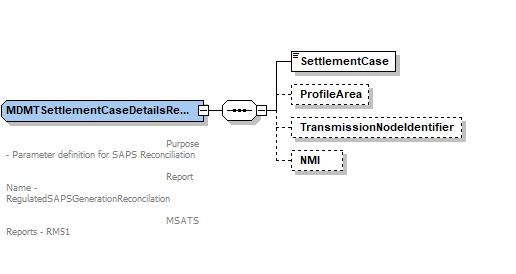 OneWayNotification_r43.xsdAdd new element ‘SharedFuseNotification’Rename file to r43 version<xsd:complexType name="SharedFuseNotification">		<xsd:sequence>			<xsd:element name="NMI" type="NMI" /><xsd:element name="IdentifiedDate" type="xsd:date"/>			<xsd:element name="SharedIsolationPointFlag" type="SharedIsolationPointFlag"/>		</xsd:sequence>		<xsd:attribute name="version" type="r43" use="optional" default="r43"/>	</xsd:complexType>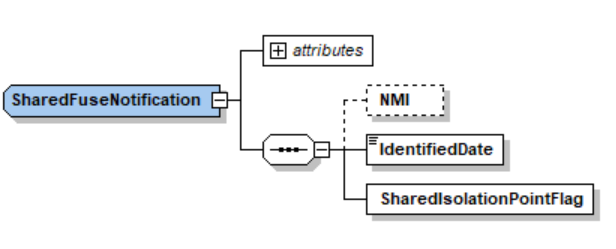 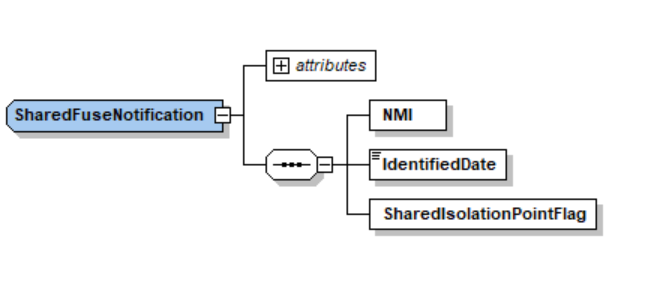 Transactions_r43.xsdAdded new B2B transaction ‘SharedFuseNotification’ to ‘Transaction’ element.Rename file to r43 version<xsd:complexType name="Transaction">		<xsd:annotation>			<xsd:documentation>Purpose - Common container for all transactionsDetail - All transactions within aseXML are carried within this container. The transactionID and transactionDate are provided for all transactions. The initiatingTransactionID is only provided on response transactions and represents the transactionID of the initiating transaction.</xsd:documentation>		</xsd:annotation>		<xsd:choice>			<xsd:element name="ReplicationRequest" type="ReplicationRequest"/>			…			…			…			<xsd:element name="OneWayNotification" type="OneWayNotification"/>			<xsd:element name="SharedFuseNotification" type="SharedFuseNotification"/>			………			<xsd:element name="LifeSupportNotification" type="LifeSupportNotification"/>			<xsd:element name="LifeSupportRequest" type="LifeSupportRequest"/>		</xsd:choice>		<xsd:attribute name="transactionID" type="TransactionIdentifier" use="required"/>		<xsd:attribute name="transactionDate" type="xsd:dateTime" use="required"/>		<xsd:attribute name="initiatingTransactionID" type="TransactionIdentifier" use="optional"/></xsd:complexType>Impact SummaryThis table identifies the files, transactions and versioned types that are potentially impacted as the result of these changes, where:Modified types -  is a full list of types changed by this Change RequestDerived types – is a list of any types that are derived from a modified type, and are therefore also modified by defaultVersioned types affected – is a list of all versioned types that will need to have the version attribute updated as a result of this Change RequestTransactions potentially affected – is a list of all transactions that contain a modified type, either directly or via a type substitutionSchema files affected – is a list of schema files that will be changed in some way as a result of this Change Request.Impact SummaryDeveloper TestTest PlatformsThe new schema has been tested using the following platforms as advised by ASWG: XMLSpy 2014Test CasesTo be completed post developmentProposal AssessmentTestThe ASWG ensures that all recommended parsers on relevant platforms can successfully validate the proposed schema.Test PlatformsSupplied samples have been tested using the following parsers:MSXML 4.0 SP1Xerces 1.4.1Xerces 2.2.1XMLSpy 2004Test CasesAs per section 0.Test ResultsNo issues.Conformance ReportThe ASWG completes the conformance report validating each proposed new schema file against the published aseXML guidelines. Change Proposal Conformance DetailsIssue RegisterThis section describes any issues that have arisen and any modifications that are made to the original proposal during the Change ProcessStatus of IssuesIssues listResolutionThe ASWG votes for endorsement of the options identified in section 2, and the voting results are forwarded to AEMO for approval.  When 75% of those ASWG members who voted endorse a specific option, this represents an ASWG Recommendation for that option.  AEMO will not reject an ASWG Recommendation without first consulting with the ASWG.ASWG EndorsementThe results of the ASWG vote are as follows:Date of Vote:  	ASWG Vote ResultsGlossaryaseXML SCHEMA CHANGE REQUEST – CR72 VersionRelease dateChanges0.117/11/2022Schema Changes r43 - Harpreet KaurFunctionInitiativeProcedure Schema RequirementB2M MSDRn/aNew aseXML schema elements to support the reporting via the C1 report to Industry of MSDR introduced enumerations configured in the following MSATS Codes tables: MSATS_CODE_GROUPSMSATS_CODESMSATS_CODES_DATEDMSATS_CODE_COMBOSB2M CDR Phase 2Standing Data for MSATS v5.4MSATS Procedures - CATS v5.4MSATS Procedures - WIGS v5.4New aseXML schema element to support the CATS NMI Standing Data column ‘Last Consumer Change Date’:Addition of a new Change request that would include the column ‘Last Consumer Change Date’ to be maintained against the CATS NMI Data table within MSATS.This field would be maintained by retailers when the consumer for an NMI changes, e.g. move-ins and used by AEMO to verify meter data requests for CDR.The field can also be updated ad hoc where the retailer has verified the consumer's start date.B2M SAPSn/aC1 reporting of MDM table Node Hierarchy to display the new Settlement Indicator column. B2M SAPSn/aB2M SAPSn/aB2BB2Bv3.8B2B Procedure One Way Notification Process v3.8Creation of a new OWN Shared Fuse One Way Notification transaction type, supporting enumerated values.Item#Change DescriptionChange Type1MSDR changes to support C1 Report:Define following new complex elements in schema for representation of code(s) tables:MSATSCodeGroupsRowMSATSCodesDatedRowMSATSCodeComboRowMSATSCodesRowIncrease length of MSATSCodeValue  from 15 to 100 Update existing version attribute for MSATSCodeValuesRow from r19 to r43.New2CDR Phase 2:Define a new element ‘LastConsumerChangeDate’ of type date.Add this element reference to existing ElectricityNMIMasterGroup and ElectricityMasterStandingData elementsNew3SAPS:Define new complex element ‘NodeHierarchyRow’ in schema for representation of node hierarchy tableDefine new element as RoleCategory for ParticipantRolesRowNew4 B2B ChangesAdd SharedFuseNotification transaction.NewChg #Item #Description of changeFilename1Replace version of schema from r42 to r43Rename file to r43 version.aseXML_r43.xsd2Registration of r43 release Rename file to r43 version.Events_r43.xsd31,2,3Define following new complex elements in schema for representation of code(s) tables:MSATSCodeGroupsRowMSATSCodesDatedRowMSATSCodeComboRowMSATSCodesRowNodeHierarchyRowIncrease length of MSATSCodeValue  from 15 to 100 Update version attribute for MSATSCodeValuesRow  from r19 to r43.Define new element as RoleCategory for ParticipantRolesRow Update version attribute of following existing elements from r42 to r43:ElectricityNMIMasterRowElectricityNMIMasterRowBDTElectricityCATSChangeRequestNMIMasterRowRename file to r43 versionCATSTableReplication_r43.xsd3Add new element ‘RoleCategory’Rename file to r43 versionCommon_r43.xsd2Update version attribute of following existing elements from r42 to r43:ElectricityStandingDataRename file to r43 version Electricity_r43.xsd2Add new element ‘LastConsumerChangeDate’ to ElectricityNMIMasterGroup and ElectricityMasterStandingDataRename file to r43 version.ElectricityMasterStandingData_r43.xsd4Define new complex type ‘SharedFuseNotification’ transaction.Rename file to r43 version.OneWayNotification_r43.xsd4Add new B2B transaction ‘SharedFuseNotification’ to existing complex type ‘Transaction’Rename file to r43 versionTransactions_r43.xsdModified typesDerived typesVersioned types affectedTransactions potentially affectedSchema files affectedaseXML_r43.xsdR43Events_r43.xsdParticipantRolesRowReplicationNotificationCATSTableReplication_r43.xsdElectricityNMIMasterGroupElectricityMasterStandingDataElectricityCATSChangeRequestNMIMasterRowElectricityNMIMasterRowBDTElectricityNMIMasterRowElectricityStandingDataNMIStandingDataResponseReportResponseCATSChangeRequestElectricityMasterStandingData_r43.xsdSharedFuseNotificationSharedFuseNotificationSharedFuseNotificationOneWayNotification_r43.xsdSchema FilenameImpacted by Item #Conformance DetailsaseXML_r*.xsdConformsIssue#Item#Description and DiscussionStatusResolution1Option# Votes% VoteApproved00Rejected0Abstained0Total Members Present0TermDefinitionAEMOAustralian Energy Market OperatorASWGaseXML Standards Working GroupB2BBusiness-to-BusinessMXNMeter Exchange NotificationPINPlannedInterruptionNotificationSOService Orders